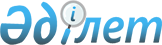 Еңбекшілдер аудандық мәслихатының 2012 жылғы 20 желтоқсандағы № С-11/3
"2013-2015 жылдарға арналған аудандық бюджет туралы" шешіміне өзгерістер  
енгізу туралыАқмола облысы Еңбекшілдер аудандық мәслихатының 2013 жылғы 29 мамырдағы № С-17/2 шешімі. Ақмола облысының Әділет департаментінде 2013 жылғы 13 маусымда № 3758 болып тіркелді      РҚАО ескертпесі.

      Құжаттың мәтінінде түпнұсқаның пунктуациясы мен орфографиясы сақталған.

      2008 жылғы 4 желтоқсандағы Қазақстан Республикасының Бюджет кодексінің 106 бабының 4 тармағына, «Қазақстан Республикасындағы жергілікті мемлекеттік басқару және өзін-өзі басқару туралы» Қазақстан Республикасының 2001 жылғы 23 қаңтардағы Заңының 6 бабының 1 тармағының 1) тармақшасына сәйкес, Еңбекшілдер аудандық мәслихаты ШЕШІМ ЕТТІ:



      1. Еңбекшілдер аудандық мәслихатының «2013-2015 жылдарға арналған аудандық бюджет туралы» 2012 жылғы 20 желтоқсандағы № С-11/3 (Нормативтік құқықтық актілерді мемлекеттік тіркеу тізілімінде № 3576 тіркелген, 2013 жылдың 11 қаңтарында «Жаңа дәуір» аудандық газетінде, 2013 жылдың 12 қаңтарында «Сельская новь» аудандық газетінде жарияланған) шешіміне келесі өзгерістер енгізілсін:



      1 тармақ жаңа редакцияда баяндалсын:



      «1. 2013-2015 жылдарға арналған аудандық бюджет 1, 2, 3 қосымшаларға сәйкес, оның ішінде 2013 жылға келесі көлемдерде бекітілсін:



      1) кірістер – 2 168 255 мың теңге, оның ішінде:



      салықтық түсімдер – 532 770 мың теңге;



      салықтық емес түсімдер – 6 271 мың теңге;



      негізгі капиталды сатудан түсетін түсімдер – 5 600 мың теңге;



      трансферттердің түсімдері – 1 623 614 мың теңге;



      2) шығындар – 2 176 570,1 мың теңге;



      3) таза бюджеттік кредит беру – 4 690 мың теңге, оның ішінде:



      бюджеттік кредиттер – 5 193 мың теңге;



      бюджеттік кредиттерді өтеу – 503 мың теңге;



      4) қаржы активтерімен жасалатын операциялар бойынша сальдо – 0 теңге;



      5) бюджет тапшылығы (профицит) – -13 005,1 мың теңге;



      6) бюджет тапшылығын қаржыландыру (профицитті пайдалану) – 13 005,1 мың теңге.»;



      16-2 тармақ жаңа редакцияда баяндалсын:



      «16-2. 2013 жылға арналған аудандық бюджетте 2013 жылдың 1 қаңтарына жинақталған 8315,1 мың теңге сомасындағы бюджеттік қаражаттардың бос қалдықтары заңмен белгіленген тәртіппен пайдаланылатыны ескерілсін.»;



      айтылған шешімнің 1, 5 қосымшалары осы шешімнің 1, 2 қосымшаларына сәйкес жаңа редакцияда баяндалсын.



      2. Осы шешім Ақмола облысының Әділет департаментінде мемлекеттік тіркелген күнінен бастап күшіне енеді және 2013 жылдың 1 қаңтарынан бастап қолданысқа енгізіледі.      Аудандық мәслихат

      сессияның төрағасы                         Қ. Хамзин      Аудандық мәслихаттың

      хатшысы                                    С. Есполов      КЕЛІСІЛДІ      Ақмола облысы

      Еңбекшілдер ауданының әкімі                А. Садуақасұлы

Еңбекшілдер аудандық мәслихатының

2013 жылғы 29 мамырдағы     

№ С-17/2 шешіміне        

1 қосымша             

2013 жылға арналған аудандық бюджет

Еңбекшілдер аудандық мәслихатының

2013 жылғы 29 мамырдағы     

№ С-17/2 шешіміне        

2 қосымша              

Қаладағы аудан, аудандық маңызы бар қала, кент, ауыл (село), ауылдық (селолық) округ әкімінің аппараты бағдарламалары бойынша шығындаркестенің жалғасыкестенің жалғасыкестенің жалғасы
					© 2012. Қазақстан Республикасы Әділет министрлігінің «Қазақстан Республикасының Заңнама және құқықтық ақпарат институты» ШЖҚ РМК
				СанатыСанатыСанатыСанатыСанатыСома, мың теңгеСыныбыСыныбыСыныбыСыныбыСома, мың теңгеІшкі сыныбыІшкі сыныбыІшкі сыныбыСома, мың теңгеЕрекшелігіЕрекшелігіСома, мың теңгеАтауыСома, мың теңге123456I. Түсімдер21682551Салықтық түсімдер5327701Табыс салығы92002Жеке табыс салығы92002Төлем көзінен салық салынбайтын табыстардан ұсталатын жеке табыс салығы92003Әлеуметтiк салық2800611Әлеуметтiк салық2800611Әлеуметтiк салық2800614Меншiкке салынатын салықтар2181901Мүлiкке салынатын салықтар1818461Заңды тұлғалардың және жеке кәсіпкерлердің мүлкіне салынатын салық1811602Жеке тұлғалардың мүлкiне салынатын салық6863Жер салығы104942Елдi мекендер жерлерiне жеке тұлғалардан алынатын жер салығы32003Өнеркәсіп, көлік, байланыс, қорғаныс жеріне және ауыл шаруашылығына арналмаған өзге де жерге салынатын жер салығы7797Ауыл шаруашылығы мақсатындағы жерлерге заңды тұлғалардан, жеке кәсіпкерлерден, жеке нотариустар мен адвокаттардан алынатын жер салығы1158Елді мекендер жерлеріне заңды тұлғалардан, жеке кәсіпкерлерден, жеке нотариустар мен адвокаттардан алынатын жер салығы64004Көлiк құралдарына салынатын салық227501Заңды тұлғалардан көлiк құралдарына салынатын салық61392Жеке тұлғалардан көлiк құралдарына салынатын салық166115Бірыңғай жер салығы31001Бірыңғай жер салығы31005Тауарларға, жұмыстарға және қызметтерге салынатын iшкi салықтар231072Акциздер132696Заңды және жеке тұлғалар бөлшек саудада өткізетін, сондай-ақ өзінің өндірістік мұқтаждарына пайдаланылатын бензин (авиациялықты қоспағанда)125097Заңды және жеке тұлғаларға бөлшек саудада өткізетін, сондай-ақ өз өндірістік мұқтаждарына пайдаланылатын дизель отыны763Табиғи және басқа да ресурстарды пайдаланғаны үшiн түсетiн түсiмдер1730015Жер учаскелерін пайдаланғаны үшін төлем173004Кәсiпкерлiк және кәсiби қызметтi жүргiзгенi үшiн алынатын алымдар42581Жеке кәсіпкерлерді мемлекеттік тіркегені үшін алынатын алым1592Жекелеген қызмет түрлерiмен айналысу құқығы үшiн алынатын лицензиялық алым4613Заңды тұлғаларды мемлекеттік тіркегені және филиалдар мен өкілдіктерді есептік тіркегені, сондай-ақ оларды қайта тіркегені үшін алым1065Жылжымалы мүлікті кепілдікке салуды мемлекеттік тіркегені және кеменiң немесе жасалып жатқан кеменiң ипотекасы үшін алынатын алым53014Көлік құралдарын мемлекеттік тіркегені, сондай-ақ оларды қайта тіркегені үшін алым10618Жылжымайтын мүлікке және олармен мәміле жасау құқығын мемлекеттік тіркегені үшін алынатын алым210120Жергілікті маңызы бар және елді мекендердегі жалпы пайдаланудағы автомобиль жолдарының бөлу жолағында сыртқы (көрнекі) жарнамаларды орналастырғаны үшін алынатын төлем7955Ойын бизнесіне салық2232Тіркелген салық2238Заңдық мәнді іс-әрекеттерді жасағаны және (немесе) оған уәкілеттігі бар мемлекеттік органдар немесе лауазымды адамдар құжаттар бергені үшін алынатын міндетті төлемдер22121Мемлекеттік баж22122Мемлекеттік мекемелерге сотқа берілетін талап арыздарынан алынатын мемлекеттік бажды қоспағанда, мемлекеттік баж сотқа берілетін талап арыздардан, ерекше талап ету істері арыздарынан, ерекше жүргізілетін істер бойынша арыздардан (шағымдардан), сот бұйрығын шығару туралы өтініштерден, атқару парағының дубликатын беру туралы шағымдардан, аралық (төрелік) соттардың және шетелдік соттардың шешімдерін мәжбүрлеп орындауға атқару парағын беру туралы шағымдардың, сот актілерінің атқару парағының және өзге де құжаттардың көшірмелерін қайта беру туралы шағымдардан алынады9074Азаматтық хал актiлерiн тiркегенi үшiн, сондай-ақ азаматтарға азаматтық хал актiлерiн тiркеу туралы куәлiктердi және азаматтық хал актiлерi жазбаларын өзгертуге, толықтыруға және қалпына келтiруге байланысты куәлiктердi қайтадан бергенi үшiн мемлекеттік баж8595Шетелге баруға және Қазақстан Республикасына басқа мемлекеттерден адамдарды шақыруға құқық беретiн құжаттарды ресiмдегенi үшiн, сондай-ақ осы құжаттарға өзгерiстер енгiзгенi үшiн мемлекеттік баж537Қазақстан Республикасының азаматтығын алу, Қазақстан Республикасының азаматтығын қалпына келтіру және Қазақстан Республикасының азаматтығын тоқтату туралы құжаттарды ресімдегені үшін мемлекеттік баж138Тұрғылықты жерiн тiркегенi үшiн мемлекеттік баж2659Аңшы куәлігін бергенi және оны жыл сайын тіркегені үшiн мемлекеттік баж1110Жеке және заңды тұлғалардың азаматтық, қызметтік қаруының (аңшылық суық қаруды, белгі беретін қаруды, ұңғысыз атыс қаруын, механикалық шашыратқыштарды, көзден жас ағызатын немесе тітіркендіретін заттар толтырылған аэрозольді және басқа құрылғыларды, үрлемелі қуаты 7,5 Джойылдан аспайтын пневматикалық қаруды қоспағанда және калибрі 4,5 миллиметрге дейінгілерін қоспағанда) әрбір бірлігін тіркегені және қайта тіркегені үшін алынатын мемлекеттік баж1012Қаруды және оның оқтарын сақтауға немесе сақтау мен алып жүруге тасымалдауға, Қазақстан Республикасының аумағына әкелуге және Қазақстан Республикасынан әкетуге рұқсат бергені үшін алынатын мемлекеттік баж2121Тракторшы-машинистің куәлігі берілгені үшін алынатын мемлекеттік баж732Салықтық емес түсiмдер62711Мемлекеттік меншіктен түсетін кірістер17361Мемлекеттік кәсіпорындардың таза кірісі бөлігінің түсімдері152Коммуналдық мемлекеттік кәсіпорындардың таза кірісінің бір бөлігінің түсімдері155Мемлекеттік меншiгінде мүлiктi жалға беруден түсетiн кiрiстер17204Коммуналдық меншiктегі мүлiктi жалдаудан түсетін кiрiстер13005Коммуналдық меншіктегі тұрғын үй қорынан үйлердi жалдаудан түсетін кірістер4207Мемлекеттік бюджеттен берілген кредиттер бойынша сыйақылар16Қарыз алушы банктерге жергілікті бюджеттен берілген бюджеттік кредиттер бойынша сыйақылар14Мемлекеттік бюджеттен қаржыландырылатын, сондай-ақ Қазақстан Республикасы Ұлттық Банкінің бюджетінен (шығыстар сметасынан) ұсталатын және қаржыландырылатын мемлекеттік мекемелер салатын айыппұлдар, өсімпұлдар, санкциялар, өндіріп алулар5501Мұнай секторы ұйымдарынан түсетін түсімдерді қоспағанда, мемлекеттік бюджеттен қаржыландырылатын, сондай-ақ Қазақстан Республикасы Ұлттық Банкінің бюджетінен (шығыстар сметасынан) ұсталатын және қаржыландырылатын мемлекеттік мекемелер салатын айыппұлдар, өсімпұлдар, санкциялар, өндіріп алулар5505Жергілікті бюджеттен қаржыландыратын мемлекеттік мекемелер салатын әкімшілік айыппұлдар, өсімпұлдар, санкциялар, өндіріп алулар5506Басқа да салықтық емес түсімдер39851Басқа да салықтық емес түсімдер39857Бұрын жергілікті бюджеттен алынған, пайдаланылмаған қаражаттардың қайтарылуы09Жергілікті бюджетке түсетін салықтық емес басқа да түсімдер39853Негізгі капиталды сатудан түсетін түсімдер56001Мемлекеттік мекемелерге бекітілген мемлекеттік мүлікті сату6001Мемлекеттік мекемелерге бекітілген мемлекеттік мүлікті сату6002Жергілікті бюджеттен қаржыландыратын мемлекеттік мекемелерге бекітілген мүлікті сатудан түсетін түсімдер6003Жердi және материалдық емес активтердi сату50001Жерді сату50001Жер учаскелерін сатудан түсетін түсімдер50004Трансферттердің түсімдері16236142Мемлекеттiк басқарудың жоғары тұрған органдарынан түсетiн трансферттер16236142Облыстық бюджеттен түсетiн трансферттер16236141Ағымдағы нысаналы трансферттер2198092Нысаналы даму трансферттері2624983Субвенциялар1141307Функционалдық топФункционалдық топФункционалдық топФункционалдық топФункционалдық топСомаКіші функцияКіші функцияКіші функцияКіші функцияСомаБюджеттік бағдарламалардың әкiмшiсiБюджеттік бағдарламалардың әкiмшiсiБюджеттік бағдарламалардың әкiмшiсiСомаБағдарламаБағдарламаСомаАтауыСомаII. Шығындар2176570,101Жалпы сипаттағы мемлекеттiк қызметтер235722,01Мемлекеттiк басқарудың жалпы функцияларын орындайтын өкiлдi, атқарушы және басқа органдар216144112Аудан (облыстық маңызы бар қала) мәслихатының аппараты13626001Аудан (облыстық маңызы бар қала) мәслихатының қызметін қамтамасыз ету жөніндегі қызметтер13426002Ақпараттық жүйелер құру0003Мемлекеттік органның күрделі шығыстары200122Аудан (облыстық маңызы бар қала) әкімінің аппараты63481001Аудан (облыстық маңызы бар қала) әкімінің қызметін қамтамасыз ету жөніндегі қызметтер58351003Мемлекеттік органның күрделі шығыстары5130123Қаладағы аудан, аудандық маңызы бар қала, кент, ауыл (село), ауылдық (селолық) округ әкімінің аппараты139037001Қаладағы аудан, аудандық маңызы бар қаланың, кент, ауыл (село), ауылдық (селолық) округ әкімінің қызметін қамтамасыз ету жөніндегі қызметтер134449022Мемлекеттік органның күрделі шығыстары45882Қаржылық қызмет621459Ауданның (облыстық маңызы бар қаланың) экономика және қаржы бөлімі621003Салық салу мақсатында мүлікті бағалауды жүргізу321010Жекешелендіру, коммуналдық меншікті басқару, жекешелендіруден кейінгі қызмет және осыған байланысты дауларды реттеу3009Жалпы сипаттағы өзге де мемлекеттiк қызметтер18957459Ауданның (облыстық маңызы бар қаланың) экономика және қаржы бөлімі18957001Ауданның (облыстық маңызы бар қаланың) экономикалық саясатын қалыптастыру мен дамыту, мемлекеттік жоспарлау, бюджеттік атқару және коммуналдық меншігін басқару саласындағы мемлекеттік саясатты іске асыру жөніндегі қызметтер18817015Мемлекеттік органның күрделі шығыстары14002Қорғаныс97541Әскери мұқтаждар3423122Аудан (облыстық маңызы бар қала) әкімінің аппараты3423005Жалпыға бірдей әскери міндетті атқару шеңберіндегі іс-шаралар34232Төтенше жағдайлар жөнiндегi жұмыстарды ұйымдастыру6331122Аудан (облыстық маңызы бар қала) әкімінің аппараты6331006Аудан (облыстық маңызы бар қала) ауқымындағы төтенше жағдайлардың алдын алу және оларды жою633103Қоғамдық тәртіп, қауіпсіздік, құқықтық, сот, қылмыстық-атқару қызметі4729Қоғамдық тәртіп және қауіпсіздік саласындағы басқа да қызметтер472458Ауданның (облыстық маңызы бар қаланың) тұрғын үй-коммуналдық шаруашылығы, жолаушылар көлігі және автомобиль жолдары бөлімі472021Елдi мекендерде жол жүрісі қауiпсiздiгін қамтамасыз ету47204Бiлiм беру13675101Мектепке дейiнгi тәрбие және оқыту78777464Ауданның (облыстық маңызы бар қаланың) білім бөлімі78777009Мектепке дейінгі тәрбие ұйымдарының қызметін қамтамасыз ету30477040Мектепке дейінгі білім беру ұйымдарында мемлекеттік білім беру тапсырысын іске асыруға483002Бастауыш, негізгі орта және жалпы орта білім беру1101561464Ауданның (облыстық маңызы бар қаланың) білім бөлімі1101561003Жалпы білім беру1082906006Балаларға қосымша білім беру186554Техникалық және кәсіптік, орта білімнен кейінгі білім беру15543464Ауданның (облыстық маңызы бар қаланың) білім бөлімі15543018Кәсіптік оқытуды ұйымдастыру155439Бiлiм беру саласындағы өзге де қызметтер171629464Ауданның (облыстық маңызы бар қаланың) білім бөлімі46811001Жергілікті деңгейде білім беру саласындағы мемлекеттік саясатты іске асыру жөніндегі қызметтер8316005Ауданның (облыстық маңызы бар қаланың) мемлекеттік білім беру мекемелер үшін оқулықтар мен оқу-әдiстемелiк кешендерді сатып алу және жеткізу11832007Аудандық (қалалық) ауқымдағы мектеп олимпиадаларын және мектептен тыс іс-шараларды өткiзу573012Мемлекеттік органның күрделі шығыстары14015Жетім баланы (жетім балаларды) және ата-аналарының қамқорынсыз қалған баланы (балаларды) күтіп-ұстауға асыраушыларына ай сайынғы ақшалай қаражат төлемдері8316020Үйде оқытылатын мүгедек балаларды жабдықпен, бағдарламалық қамтыммен қамтамасыз ету951067Ведомстволық бағыныстағы мемлекеттік мекемелерінің және ұйымдарының күрделі шығыстары16809467Ауданның (облыстық маңызы бар қаланың) құрылыс бөлімі124818037Білім беру объектілерін салу және реконструкциялау12481806Әлеуметтiк көмек және әлеуметтiк қамсыздандыру555932Әлеуметтiк көмек38885,9451Ауданның (облыстық маңызы бар қаланың) жұмыспен қамту және әлеуметтік бағдарламалар бөлімі38885,9002Еңбекпен қамту бағдарламасы7606005Мемлекеттік атаулы әлеуметтік көмек741,9006Тұрғын үй көмегі1413007Жергілікті өкілетті органдардың шешімі бойынша мұқтаж азаматтардың жекелеген топтарына әлеуметтік көмек6080,2010Үйден тәрбиеленіп оқытылатын мүгедек балаларды материалдық қамтамасыз ету235,5015Зейнеткерлер мен мүгедектерге әлеуметтiк қызмет көрсету аумақтық орталығы13680,301618 жасқа дейінгі балаларға мемлекеттік жәрдемақылар5181017Мүгедектерді оңалту жеке бағдарламасына сәйкес, мұқтаж мүгедектерді міндетті гигиеналық құралдармен және ымдау тілі мамандарының қызмет көрсетуін, жеке көмекшілермен қамтамасыз ету3266023Жұмыспен қамту орталықтарының қызметін қамтамасыз ету6829Әлеуметтiк көмек және әлеуметтiк қамтамасыз ету салаларындағы өзге де қызметтер16707,1451Ауданның (облыстық маңызы бар қаланың) жұмыспен қамту және әлеуметтік бағдарламалар бөлімі16707,1001Жергілікті деңгейде халық үшін әлеуметтік бағдарламаларды жұмыспен қамтуды қамтамасыз етуді іске асыру саласындағы мемлекеттік саясатты іске асыру жөніндегі қызметтер14564,1011Жәрдемақыларды және басқа да әлеуметтік төлемдерді есептеу, төлеу мен жеткізу бойынша қызметтерге ақы төлеу258021Мемлекеттік органның күрделі шығыстары188507Тұрғын үй-коммуналдық шаруашылық190669,81Тұрғын үй шаруашылығы11955,8458Ауданның (облыстық маңызы бар қаланың) тұрғын үй-коммуналдық шаруашылығы, жолаушылар көлігі және автомобиль жолдары бөлімі7914003Мемлекеттік тұрғын үй қорының сақталуын ұйымдастыру214004Азаматтардың жекелеген санаттарын тұрғын үймен қамтамасыз ету7700467Ауданның (облыстық маңызы бар қаланың) құрылыс бөлімі4041,8003Мемлекеттік коммуналдық тұрғын үй қорының тұрғын үйін жобалау, салу және (немесе) сатып алу3050004Инженерлік коммуникациялық инфрақұрылымды жобалау дамыту, жайластыру және (немесе) сатып алу991,82Коммуналдық шаруашылық160010123Қаладағы аудан, аудандық маңызы бар қала, кент, ауыл (село), ауылдық (селолық) округ әкімінің аппараты1585014Елді мекендерді сумен жабдықтауды ұйымдастыру1585458Ауданның (облыстық маңызы бар қаланың) тұрғын үй-коммуналдық шаруашылығы, жолаушылар көлігі және автомобиль жолдары бөлімі20550012Сумен жабдықтау және су бөлу жүйесінің қызмет етуі12850026Ауданның (облыстық маңызы бар қаланың) коммуналдық меншігіндегі жылу жүйелерін қолдануды ұйымдастыру7700467Ауданның (облыстық маңызы бар қаланың) құрылыс бөлімі137875005Коммуналдық шаруашылығын дамыту1378753Елді-мекендерді көркейту18704123Қаладағы аудан, аудандық маңызы бар қала, кент, ауыл (село), ауылдық (селолық) округ әкімінің аппараты13504008Елді мекендерде көшелерді жарықтандыру7741009Елді мекендердің санитариясын қамтамасыз ету2462010Жерлеу орындарын күтіп-ұстау және туысы жоқ адамдарды жерлеу177011Елді мекендерді абаттандыру мен көгалдандыру3124458Ауданның (облыстық маңызы бар қаланың) тұрғын үй-коммуналдық шаруашылығы, жолаушылар көлігі және автомобиль жолдары бөлімі5200016Елді мекендердің санитариясын қамтамасыз ету3200018Елді мекендерді абаттандыру және көгалдандыру200008Мәдениет, спорт, туризм және ақпараттық кеңістiк115166,41Мәдениет саласындағы қызмет44914455Ауданның (облыстық маңызы бар қаланың) мәдениет және тілдерді дамыту бөлімі43414003Мәдени-демалыс жұмысын қолдау43414467Ауданның (облыстық маңызы бар қаланың) құрылыс бөлімі1500011Мәдениет объектілерін дамыту15002Спорт4610465Ауданның (облыстық маңызы бар қаланың) дене шынықтыру және спорт бөлімі4610006Аудандық (облыстық маңызы бар қалалық) деңгейде спорттық жарыстар өткiзу362007Әртүрлi спорт түрлерi бойынша аудан (облыстық маңызы бар қала) құрама командаларының мүшелерiн дайындау және олардың облыстық спорт жарыстарына қатысуы4248467Ауданның (облыстық маңызы бар қаланың) құрылыс бөлімі0008Спорт және туризм объектілерін дамыту03Ақпараттық кеңiстiк40351455Ауданның (облыстық маңызы бар қаланың) мәдениет және тілдерді дамыту бөлімі28741006Аудандық (қалалық) кiтапханалардың жұмыс iстеуi25256007Мемлекеттік тілді және Қазақстан халықтарының басқа да тілдерін дамыту3485456Ауданның (облыстық маңызы бар қаланың) ішкі саясат бөлімі11610002Газеттер мен журналдар арқылы мемлекеттік ақпараттық саясат жүргізу жөніндегі қызметтер116109Мәдениет, спорт, туризм және ақпараттық кеңiстiктi ұйымдастыру жөнiндегi өзге де қызметтер25291,4455Ауданның (облыстық маңызы бар қаланың) мәдениет және тілдерді дамыту бөлімі6880001Жергілікті деңгейде тілдерді және мәдениетті дамыту саласындағы мемлекеттік саясатты іске асыру жөніндегі қызметтер6750032Ведомстволық бағыныстағы мемлекеттік мекемелерінің және ұйымдарының күрделі шығыстары 130456Ауданның (облыстық маңызы бар қаланың) ішкі саясат бөлімі7721001Жергілікті деңгейде ақпарат, мемлекеттілікті нығайту және азаматтардың әлеуметтік сенімділігін қалыптастыру саласында мемлекеттік саясатты іске асыру жөніндегі қызметтер6296003Жастар саясаты саласында іс-шараларды іске асыру1425465Ауданның (облыстық маңызы бар қаланың) дене шынықтыру және спорт бөлімі10690,4001Жергілікті деңгейде дене шынықтыру және спорт саласындағы мемлекеттік саясатты іске асыру жөніндегі қызметтер10690,410Ауыл, су, орман, балық шаруашылығы, ерекше қорғалатын табиғи аумақтар, қоршаған ортаны және жануарлар дүниесін қорғау, жер қатынастары65338,51Ауыл шаруашылығы19669459Ауданның (облыстық маңызы бар қаланың) экономика және қаржы бөлімі1987099Мамандардың әлеуметтік көмек көрсетуі жөніндегі шараларды іске асыру 1987462Ауданның (облыстық маңызы бар қаланың) ауыл шаруашылығы бөлімі9749001Жергілікті деңгейде ауыл шаруашылығы саласындағы мемлекеттік саясатты іске асыру жөніндегі қызметтер9749477Ауданның (облыстық маңызы бар қаланың) ауыл шаруашылығы мен жер қатынастары бөлімі0001Жергілікті деңгейде ауыл шаруашылығы және жер қатынастары саласындағы мемлекеттік саясатты іске асыру жөніндегі қызметтер0473Ауданның (облыстық маңызы бар қаланың) ветеринария бөлімі7933001Жергілікті деңгейде ветеринария саласындағы мемлекеттік саясатты іске асыру жөніндегі қызметтер6867005Мал көмінділерінің (биотермиялық шұңқырлардың) жұмыс істеуін қамтамасыз ету616007Қаңғыбас иттер мен мысықтарды аулауды және жоюды ұйымдастыру4506Жер қатынастары8172,5463Ауданның (облыстық маңызы бар қаланың) жер қатынастары бөлімі8172,5001Аудан (облыстық маңызы бар қала) аумағында жер қатынастарын реттеу саласындағы мемлекеттік саясатты іске асыру жөніндегі қызметтер5895004Жердi аймақтарға бөлу жөнiндегi жұмыстарды ұйымдастыру587,5007Мемлекеттік органның күрделі шығыстары16909Ауыл, су, орман, балық шаруашылығы және қоршаған ортаны қорғау мен жер қатынастары саласындағы өзге де қызметтер37497473Ауданның (облыстық маңызы бар қаланың) ветеринария бөлімі37497011Эпизоотияға қарсы іс-шаралар жүргізу3749711Өнеркәсіп, сәулет, қала құрылысы және құрылыс қызметі308672Сәулет, қала құрылысы және құрылыс қызметі30867467Ауданның (облыстық маңызы бар қаланың) құрылыс бөлімі9447001Жергілікті деңгейде құрылыс саласындағы мемлекеттік саясатты іске асыру жөніндегі қызметтер9447468Ауданның (облыстық маңызы бар қаланың) сәулет және қала құрылысы бөлімі21420001Жергілікті деңгейде сәулет және қала құрылысы саласындағы мемлекеттік саясатты іске асыру жөніндегі қызметтер6895003Ауданның қала құрылысы даму аумағын және елді мекендердің бас жоспарлары схемаларын әзірлеу1452512Көлiк және коммуникация700001Автомобиль көлiгi70000123Қаладағы аудан, аудандық маңызы бар қала, кент, ауыл (село), ауылдық (селолық) округ әкімінің аппараты838013Аудандық маңызы бар қалаларда, кенттерде, ауылдарда (селоларда), ауылдық (селолық) округтерде автомобиль жолдарының жұмыс істеуін қамтамасыз ету838458Ауданның (облыстық маңызы бар қаланың) тұрғын үй-коммуналдық шаруашылығы, жолаушылар көлігі және автомобиль жолдары бөлімі69162023Автомобиль жолдарының жұмыс істеуін қамтамасыз ету6916213Өзгелер283593Кәсiпкерлiк қызметтi қолдау және бәсекелестікті қорғау6987469Ауданның (облыстық маңызы бар қаланың) кәсіпкерлік бөлімі6987001Жергілікті деңгейде кәсіпкерлік пен өнеркәсіпті дамыту саласындағы мемлекеттік саясатты іске асыру жөніндегі қызметтер6785003Кәсіпкерлік қызметті қолдау72004Мемлекеттік органның күрделі шығыстары1309Басқалар21372123Қаладағы аудан, аудандық маңызы бар қала, кент, ауыл (село), ауылдық (селолық) округ әкімінің аппараты6436040"Өңірлерді дамыту" бағдарламасы шеңберінде өңірлерді экономикалық дамытуға жәрдемдесу бойынша шараларды іске асыру6436459Ауданның (облыстық маңызы бар қаланың) экономика және қаржы бөлімі3012Ауданның (облыстық маңызы бар қаланың) жергілікті атқарушы органының резерві3458Ауданның (облыстық маңызы бар қаланың) тұрғын үй-коммуналдық шаруашылығы, жолаушылар көлігі және автомобиль жолдары бөлімі14933001Жергілікті деңгейде тұрғын үй-коммуналдық шаруашылығы, жолаушылар көлігі және автомобиль жолдары саласындағы мемлекеттік саясатты іске асыру жөніндегі қызметтер11336040"Өңірлерді дамыту" бағдарламасы шеңберінде өңірлерді экономикалық дамытуға жәрдемдесу бойынша шараларды іске асыру359714Борышқа қызмет көрсету11Борышқа қызмет көрсету1459Ауданның (облыстық маңызы бар қаланың) экономика және қаржы бөлімі1021Жергілікті атқарушы органдардың облыстық бюджеттен қарыздар бойынша сыйақылар мен өзге де төлемдерді төлеу бойынша борышына қызмет көрсету115Трансферттер7117,41Трансферттер7117,4459Ауданның (облыстық маңызы бар қаланың) экономика және қаржы бөлімі7117,4006Нысаналы пайдаланылмаған (толық пайдаланылмаған) трансферттерді қайтару7117,4III. Таза бюджеттiк кредит беру4690Бюджеттiк кредиттер519310Ауыл, су, орман, балық шаруашылығы, ерекше қорғалатын табиғи аумақтар, қоршаған ортаны және жануарлар дүниесін қорғау, жер қатынастары51931Ауыл шаруашылығы5193459Ауданның (облыстық маңызы бар қаланың) экономика және қаржы бөлімі5193018Мамандарды әлеуметтік қолдау шараларын іске асыруға берілетін бюджеттік кредиттер51935Бюджеттік кредиттерді өтеу5031Бюджеттік кредиттерді өтеу5031Мемлекеттік бюджеттен берілген бюджеттік кредиттерді өтеу503IV. Қаржы активтерiмен жасалатын операциялар бойынша сальдо0V. Бюджет тапшылығы (профицит)-13005,1VI. Бюджет тапшылығын қаржыландыру (профицитті пайдалану)13005,17Қарыздар түсімі51931Мемлекеттік ішкі қарыздар51932Қарыз алу келісім-шарттары519316Қарыздарды өтеу5031Қарыздарды өтеу503459Ауданның (облыстық маңызы бар қаланың) экономика және қаржы бөлімі503005Жергілікті атқарушы органның жоғары тұрған бюджет алдындағы борышын өтеу503022Жергілікті бюджеттен бөлінген пайдаланылмаған бюджеттік кредиттерді қайтару08Пайдаланатын бюджет қаражатының қалдықтары8315,181Бюджет қаражаты қалдықтары8315,11Бюджет қаражатының бос қалдықтары8315,101Бюджет қаражатының бос қалдықтары8315,1Функционалдық топФункционалдық топФункционалдық топФункционалдық топФункционалдық топСомаКіші функцияКіші функцияКіші функцияКіші функцияСомаБюджеттік бағдарламалардың әкiмшiсiБюджеттік бағдарламалардың әкiмшiсiБюджеттік бағдарламалардың әкiмшiсiСомаБағдарламаБағдарламаСомаАтауыСомаШығындар161400,01Жалпы сипаттағы мемлекеттiк қызметтер көрсету13903701Мемлекеттiк басқарудың жалпы функцияларын орындайтын өкiлдi, атқарушы және басқа органдар139037123Қаладағы аудан, аудандық маңызы бар қала, кент, ауыл (село), ауылдық (селолық) округ әкімінің аппараты139037001Қаладағы аудан, аудандық маңызы бар қаланың, кент, ауыл (село), ауылдық (селолық) округ әкімінің қызметін қамтамасыз ету жөніндегі қызметтер134449,0022Мемлекеттік органдардың күрделі шығыстары45887Тұрғын үй-коммуналдық шаруашылық1508902Коммуналдық шаруашылық1585123Қаладағы аудан, аудандық маңызы бар қала, кент, ауыл (село), ауылдық (селолық) округ әкімінің аппараты1585014Елді мекендерді сумен жабдықтауды ұйымдастыру158503Елді-мекендерді көркейту13504123Қаладағы аудан, аудандық маңызы бар қала, кент, ауыл (село), ауылдық (селолық) округ әкімінің аппараты13504008Елді мекендерде көшелерді жарықтандыру7741009Елді мекендердің санитариясын қамтамасыз ету2462010Жерлеу орындарын күтіп-ұстау және туысы жоқ адамдарды жерлеу177011Елді мекендерді абаттандыру мен көгалдандыру312412Көлiк және коммуникациялар83801Автомобиль көлiгi838123Қаладағы аудан, аудандық маңызы бар қала, кент, ауыл (село), ауылдық (селолық) округ әкімінің аппараты838013Аудандық маңызы бар қалаларда, кенттерде, ауылдарда (селоларда), ауылдық (селолық) округтерде автомобиль жолдарының жұмыс істеуін қамтамасыз ету83813Басқалар64369Басқалар6436123Қаладағы аудан, аудандық маңызы бар қала, кент, ауыл (село), ауылдық (селолық) округ әкімінің аппараты6436040"Өңірлерді дамыту" бағдарламасы шеңберінде өңірлерді экономикалық дамытуға жәрдемдесу бойынша шараларды іске асыру6436соның ішінде ауылдық округтер бойыншасоның ішінде ауылдық округтер бойыншасоның ішінде ауылдық округтер бойыншасоның ішінде ауылдық округтер бойыншасоның ішінде ауылдық округтер бойыншаСтепняк қаласының әкіміЗаозерный ауылдық округіУәлихан ауылдық округіЕңбекшілдер ауылдық округіКраснофлот ауылдық округі2194391819627109939964150758923903492939651150758923903492939651150758923903492939651127468913902492839503232910101014800000686825859382680005000000500000050000686825893826806868258938268035171589361701134008780177000020401000122000000000000000000000000874233000874233000874233000874233Донской ауылдық округіҮлгі ауылдық округіМамай ауылдық округіЗаурал ауылдық округіБаймырза ауылдық округі7993133837256108801055076331068668359790903476331068668359790903476331068668359790903476241067468259636903491210154000000360129914137295400003500003500003536012991413729193601299141372919011560294779148143141781400000021200000000000000000000000001398280718562013982807185620139828071856201398280718562Кенашы ауылдық округіАқсу ауылдық округіАңғалбатыр ауылдық округіМакин ауылдық округіБірсуат ауылдық округі70907579969516233903366316994942411199883566316994942411199883566316994942411199883565016984773411142882613010169057900000459122271228819800501000000501000000501000045912222112881984591222211288198154009730109087315000000196122134019804630375004630375004630375004630375000023710000237100002371000023710